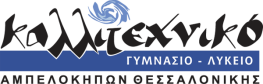 Εισαγωγικές Εξετάσεις στο Καλλιτεχνικό Γυμνάσιο 2018 – 2019Στην Α΄ τάξη των Καλλιτεχνικών Γυμνασίων εγγράφονται μαθητές, απόφοιτοι των Δημοτικών Σχολείων, ύστερα από επιλογή. Στα Καλλιτεχνικά Γυμνάσια λειτουργούν τρεις κατευθύνσεις: α) Εικαστικών Τεχνών, β) Θεάτρου - Κινηματογράφου και γ) Χορού. Κάθε μαθητής έχει τη δυνατότητα να είναι υποψήφιος σε μια ή δυο κατευθύνσεις. Η διαδικασία επιλογής διενεργείται κατά το χρονικό διάστημα από 15 μέχρι 30 Ιουνίου του σχολικού έτους. Το Καλλιτεχνικό Σχολείο θα ανακοινώσει το ακριβές πρόγραμμα των εξετάσεων.Υποβολή αιτήσεων για τις εισαγωγικές εξετάσεις 2018-2019Οι γονείς - κηδεμόνες των μαθητών που επιθυμούν να συμμετάσχουν στη διαδικασία επιλογής οφείλουν να υποβάλουν αίτηση στο Καλλιτεχνικό Σχολείο κατά το χρονικό διάστημα από 2 μέχρι 31 Μαΐου. Η συμμετοχή των υποψηφίων μαθητών στην επιλογή για φοίτηση σε Καλλιτεχνικό Σχολείο δεν στερεί το δικαίωμα υποβολής αίτησης για συμμετοχή στις διαδικασίες εισαγωγής σε άλλο Πρότυπο Γυμνάσιο, Πειραματικό Γυμνάσιο ή Μουσικό Σχολείο (Γυμνάσιο).Σε περίπτωση που ένας μαθητής επιθυμεί να είναι υποψήφιος σε δύο κατευθύνσεις, τότε ο γονέας/κηδεμόνας του υποβάλλει διαφορετική αίτηση για κάθε κατεύθυνση.  Ημέρες και ώρες κατάθεσης αιτήσεων: Από Δευτέρα έως Παρασκευή 12:00 - 14:00Αίτηση για τις εισαγωγικές εξετάσεις 2018-2019Η κατάθεση των αιτήσεων δεν γίνεται ηλεκτρονικά. Για τη σωστή συμπλήρωση της αίτησης πρέπει να γνωρίζετε όλα τα στοιχεία που ζητά. Προσοχή: την αίτηση θα την υπογράψετε στο σχολείο και όχι στο σπίτι.Προσκομίζετε την αίτηση στη Γραμματεία του Καλλιτεχνικού Σχολείου για έλεγχο, υπογραφή, ημερομηνία κατάθεσης της αίτησης/λήψη αριθμού πρωτοκόλλου, κατάθεση και παραλαβή αντιγράφου. Απαραίτητα δικαιολογητικά για την κατάθεση της αίτησης:Α) Ταυτότητα γονέα/κηδεμόνα που θα καταθέσει την αίτηση.Β) Φωτογραφία υποψήφιου/ας. Φέρνετε μία φωτογραφία για κάθε αίτηση που θα καταθέσετε.Γ) Όσον αφορά την κατεύθυνση Χορού, οι γονείς/κηδεμόνες μαζί με την αίτηση συμμετοχής στη διαδικασία επιλογής πρέπει να προσκομίσετε Ιατρικές Βεβαιώσεις υγείας και καλής φυσικής/ορθοπεδικής κατάστασης από Παθολόγο/Παιδίατρο (1η)  και από Ορθοπεδικό γιατρό (2η), στις οποίες θα αναφέρεται η δυνατότητα φοίτησης των μαθητών στην κατεύθυνση Χορού των Καλλιτεχνικών Γυμνασίων.Δ) Στην περίπτωση μαθητών/τριών με απαλλαγή από τις γραπτές εξετάσεις θα πρέπει να προσκομίσετε Ιατρική Γνωμάτευση σε ισχύ, από το ΚΕΔΔΥ (Κέντρα Διαφοροδιάγνωσης, Διάγνωσης και Υποστήριξης Ειδικών Εκπαιδευτικών Αναγκών). Θα προσκομίσετε το πρωτότυπο και η γραμματεία θα κρατήσει  το έγγραφο σε φωτοτυπία.Για τις ημερομηνίες διεξαγωγής των εξετάσεων και τον αριθμό των εισακτέων μαθητών που ορίζονται με απόφαση του οικείου Διευθυντή Εκπαίδευσης θα ενημερωθείτε με ανακοίνωση στην ιστοσελίδα του σχολείου: http://gymkallampel.mysch.grΣτην ιστοσελίδα του σχολείου επίσης θα δείτε πληροφορίες για τον τρόπο εξέτασης, όπως ορίζεται στην Υπουργική Απόφαση αρ. πρωτ. 61178/Δ2/18-04-2018, δημοσιευμένη στο ΦΕΚ 1375 τ.Β΄, 24/4/2018.Η ΔιευθύντριαΑθηνά Ράλλη.